IŠANKSTINIO BALSAVIMO TVARKA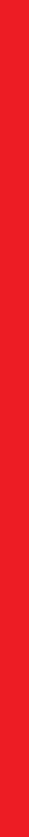 Apie savo sprendimą balsuoti raštu Bendrijos nariai informuoja valdybą ne vėliau kaip prieš 2 dienas iki susirinkimo pradžios. Informuoti galima el. paštu zalumieciai@gmail.com, SMS žinute arba atvykus iš anksto balsuoti žemiau pateikiamais kontaktais.Išankstinio balsavimo biuletenius išduoda valdyba.Iš anksto raštu balsuoti galima ne vėliau kaip 2 dienos iki susirinkimo pradžios.Atvykę iš anksto balsuoti asmenys su savimi turi turėti asmens dokumentą tapatybei nustatyti, jei turi – sodininko nario pažymėjimą (knygutę).Asmenys, negalintys dalyvauti tiesiogiai susirinkime, savo valią gali išreikšti per įgaliotą atstovą. Bendrijos nario artimajam giminaičiui gali būti duodamas paprastos, notaro nepatvirtintos, rašytinės formos įgaliojimas atstovauti Bendrijos narių susirinkime, nurodant įgaliojimo terminą, teises ir pareigas. Jei atstovauja kitas asmuo - būtinas notaro patvirtinimas.Su svarstomų dokumentų projektais galima susipažinti Bendrijos facebook paskyroje, sb-zaluma.lt, taip pat kreipiantis el. paštu zalumieciai@gmail.com arba iš anksto susitarus telefonu 8-650-64500 ir atvykus adresu Žalumos 27-oji g. 3, BrinkiškėsBalsuoti iš anksto raštu galima sodų bendrijoje „Žaluma“. Dėl datos ir laiko susisiekti telefono nr.: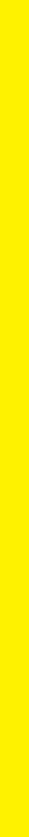 8-650-64500 – Žalumos 27-oji g. 38-686-32596 – Žalumos 26-oji g. 5